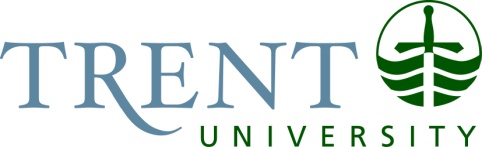 Trent University invites applications for a 12-month limited term appointment in the School for the Study of Canada / École d’études canadiennes at the rank of Assistant Professor commencing July 1, 2024 to June 30, 2025. The School is seeking an outstanding candidate who with expertise in French Literature and Culture. This position is located at Trent’s Peterborough campus and is subject to budgetary approval.Trent University is the top-ranked primarily undergraduate university in Ontario, Canada with a record of excellence in teaching and research. The School for the Study of Canada / École d’études canadiennes offers research informed, pedagogically innovative and community engaged undergraduate [and graduate] programs in Trent’s faculty of Humanities and Social Sciences. The successful candidate will contribute to undergraduate teaching in the French and Francophone Studies program. For more information about French and Francophone Studies, see www.trentu.ca/french; for more information about the SSC\EEC, visit https://www.trentu.ca/canada/. Candidates must have completed a Ph.D. (or be close to completion by the date of appointment) in French or French Literature, or a closely related field. This is a teaching intensive position and responsibilities will include contributing to course delivery and curriculum development as well as developing a high-quality research program and providing service to the School. The successful candidate should have a demonstrated capacity for excellence in undergraduate teaching and to possess native or near-native fluency in French. The successful candidate will be expected to teach two half-courses in the Fall Term of 2024 and three half courses in the Winter term of 2025, in addition to one full-course in the academic year of 2024-25, as follows:.  Courses to be taught in Fall 2024:FREN 1101H: Introduction aux études françaises / Introduction to French StudiesFREN 3053H: Langue et expression écrite / Language and Written ExpressionCourses to be taught in Winter 2025: FREN 2051H: La lecture critique / Critical Reading FREN 2451H: Cultures et société: La France et la Francophonie / Cultures and Society: France and the Francophonie FREN 3192H: Des romantiques aux poètes maudits / Nineteenth-Century French PoetryFull-year course (2024-2025) :FREN 4150Y: L’analyse du discours / Discourse AnalysisShort descriptions of the courses can be found at www.trentu.ca/registrar/academic-calendar/undergraduate-calendar.Qualified candidates are invited to submit applications in PDF format by email to french@trentu.ca, specifying “French LTA” in the subject heading. Applications should include a cover letter and a curriculum vitae; a research statement and examples of significant scholarship; a teaching portfolio including a teaching philosophy statement and evidence of teaching effectiveness such as syllabi and a summary of teaching evaluations; and the names and contact information of three (3) individuals familiar with the candidate’s academic career who have been asked to submit reference letters to Heather Nicol, Director of the School for the Study of Canada / École d’études canadiennes (heathernicol@trentu.ca).  Applicants may also submit a self-identification form as part of their application package.Review of applications will begin on April 24, 2024.Trent University is committed to creating a diverse and inclusive campus community. All qualified candidates are encouraged to apply; however, Canadian citizens and permanent residents will be given priority. Preference will be given to candidates from underrepresented groups including women, Indigenous People (First Nations, Inuit and Métis), persons with disabilities, members of visible minorities or racialized groups and LGBTQ2+ people. Trent University offers accommodation for applicants with disabilities in its recruitment processes. If you require accommodation during the recruitment process or require an accessible version of a document/publication, please contact french@trentu.ca. While all applicants are thanked for their interest and applications to this position, only those selected for an interview will be contacted.For further information about this position, please email Heather Nicol, Director of the School for the Study of Canada / École d’études canadiennes at heathernicol@trentu.ca. 